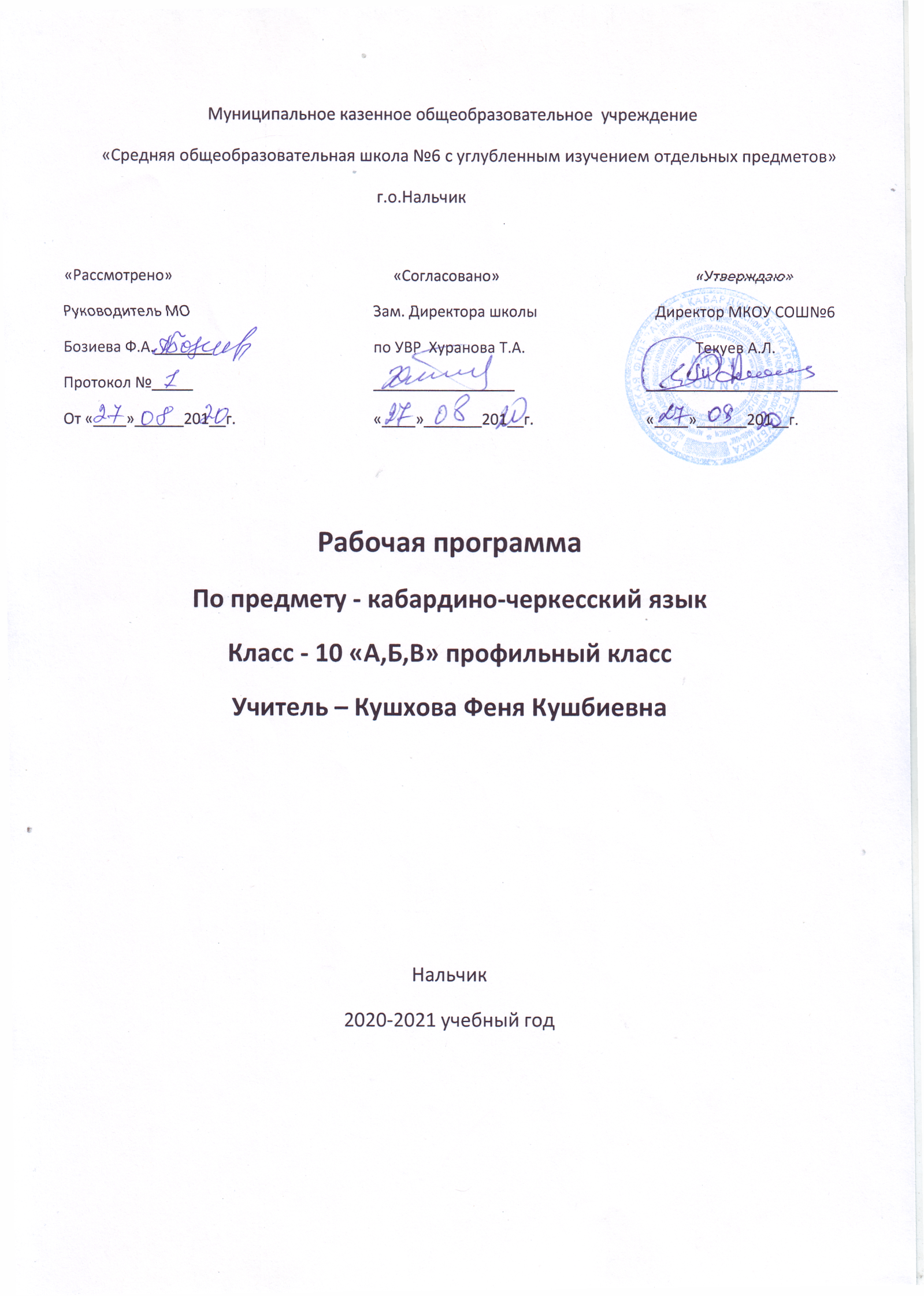 Рабочая программа покабардинскому языку  в 10 классе ( начинающая группа)Раздел I. Пояснительная записка   Рабочая программа по кабардинскому  языку для начинающей группы 10 класса составлена в соответствии с п.1, ч.1 ст.48 федерального закона «Об образовании в Российской Федерации» от 29.12.2012г. №273-Ф3, с требованиями федерального компонента государственного стандарта основного общего образования, на основе примерной программы по кабардинскому языку  под редакцией Бекановой М.С._Н.: Эльбрус, 2013г.   Рабочая программа рассчитана (в соответствии с учебным планом, годовым календарным учебным графиком) на 68 часов в год из расчета 2 часа в неделю Цели изучения предмета   Изучение кабардинского языка в 10 классе направлено на достижение следующих целей:
-коммуникативно-речевое вживание в кабардиноязычную среду (в рамках изучаемых тем, ситуаций в бытовой сфере, сферах сервисного обслуживания и проведения досуга) на основе взаимосвязанного обучения говорению, аудированию, чтению и письму;
-развитие билингвистических способностей учащихся (двуязычной языковой, речевой и лингвострановедческой компетенции) с помощью подключения устного перевода-интерпретации и обучения основным видам лексико-грамматических трансформаций при письменном переводе, основам перевода на уровне слова, предложения, диалогического и монологического единства и текста;
-стимулирование интереса учащихся к изучению других иностранных языков и многообразия современной культурной среды западной и других цивилизаций и обучение стратегиям самонаблюдения за своим личностным языком и культурным развитием средствами немецкого языка, стратегиям самостоятельного изучения других иностранных языков.Задачи изучения предметаДанные цели обуславливают решение следующих задач:
--способствовать интеллектуальному и эмоциональному развитию учащихся, развитию их творческих способностей;
--стимулировать познавательную активность учащихся, формировать у них потребность в самостоятельном приобретении знаний и способность к автономному обучению в течение всей жизни;
 --развивать у учащихся способность к социальному взаимодействию, предполагающему сотрудничество и совместное решение проблем различного характера;
-- мотивировать учащихся к изучению кабардинского языка, формируя при этом позитивное отношение к носителям изучаемого языка и их культурам;
-- развивать межкультурную компетенцию учащихся.Планируемый уровень подготовки.         В результате изучения кабардинского языка учащиеся 10 класса должны:         знать/ пониматьосновные значения изученные лексических единиц (слов, словосочетаний); основные способы словообразования (аффиксация, словосложение, конверсия);особенности структуры простых и сложных предложений изучаемого иностранного языка;признаки изученных грамматических явлений (временных форм глаголов, модальных глаголов, артиклей, существительных, степеней сравнения прилагательных и наречий, местоимений, числительных, предлогов (в том числе управляемые падежами), виды придаточных предложений, неопределенно-личных, относительных местоимений, действительный и страдательный залоги, управление глаголов, инфинитивные группы);основные нормы речевого этикета (реплики-клише, наиболее распространенная оценочная лексика), принятые в республике изучаемого языка;          уметь          говорениевести диалог этикетного характера в стандартных ситуациях общения (уметь поздороваться, представиться, обратиться, поблагодарить и т. д.), используя соответствующие формулы речевого этикета;вести диалог-расспрос (интервью), а также переходя с позиции спрашивающего на позицию сообщающего;вести диалог — обмен мнениями (унисон, спор), используя также оценочные суждения;выражать просьбу, совет, приглашение к совместному действию;рассказывать о себе, своих проблемах, о своем друге, школе, интересах и планах на будущее, стране изучаемого языка;давать характеристику отдельных лиц (друзей, учителей, персонажей текста);описывать природу, город, село;делать краткие сообщения, описывать события/явления (в рамках изученных тем), передавать основное содержание, основную мысль прочитанного или услышанного, выражать свое отношение к прочитанному/услышанному, давать краткую характеристику персонажей;использовать перифраз, синонимичные средства в процессе устного общения;выражать свое мнение / отношение к чему-либо (например, СМИ);          аудированиевоспринимать на слух и понимать в целом аутентичные высказывания в самых распространенных стандартных ситуациях общения, используя просьбу уточнить, переспрос и т. д.;понимать основное содержание несложных, кратких аутентичных текстов и выделять определенную значимую для себя информацию (прогноз погоды, объявления, программы радио- и телепередач), догадываясь о значении части незнакомых слов по контексту, сходству с родным языком и обходя слова, не мешающие извлечению значимой информации;       чтениепонимать основное содержание легких аутентичных текстов разных жанров, выделяя основную мысль (идею) и существенные факты, опуская второстепенную информацию (значение части незнакомых слов, содержащихся в тексте, раскрывается на основе догадки по контексту, по сходству с родным языком, с опорой на словообразование, а часть слов, не мешающих пониманию основного содержания, игнорируется);понимать полностью содержание несложных аутентичных текстов (публицистических, научно-популярных, а также инструкций, проспектов), используя для этого все известные приемы смысловой переработки текста (догадку, анализ, выборочный перевод), обращаясь при необходимости к словарю;просматривать несложный аутентичный текст типа расписания (поездов, автобусов), меню и т. п., а также несколько других текстов (например, статьи из газет) и выбирать нужную или запрашиваемую информацию;        письмонаписать простое письмо, поздравительную открытку  другу;заполнить анкету, формуляр (например, в гостинице);личные письма с опорой на образец: расспрашивать адресата о его жизни и делах,сообщать то же о себе, выражать благодарность, просьбу, употребляя формулы речевого этикета, принятые в странах изучаемого языка;использовать приобретенные знания и умения в практической деятельности и повседневной жизни для:социальной адаптации; достижения взаимопонимания в процессе устного и письменного общения с носителями иностранного языка, установления в доступных пределах межличностных и межкультурных контактов;создания целостной картины полиязычного, поликультурного мира, осознания места и роли родного языка и изучаемого  языка;Программа по кабардинскому языку для начинающей группы  в 10 классе направлена на формирование личностных, метапредметных и предметных результатов.Личностным результатом изучения предмета является формирование следующих умений и качеств: эмоционально «проживать» различные ситуации, выражать свои эмоции высказывать свое отношение к ним;понимать эмоции других людей, сочувствовать, переживать.Метапредметным результатом изучения курса является формирование универсальных учебных действий (УУД). Регулятивные УУД: определять и формулировать цель деятельности на уроке с помощью учителя;проговаривать последовательность действий на уроке;учиться высказывать свое предположение;учиться работать по предложенному учителем плану.Познавательные УУД: находить ответы на вопросы в тексте;делать выводы в результате совместной работы класса и учителя;преобразовывать информацию из одной формы в другую. Коммуникативные УУД: оформлять свои мысли в устной речи (монологических и диалогических высказываниях);слушать и понимать речь других, фиксировать тему и выделять ключевые слова.                                      Виды и формы контроля.а) текущий – самый распространенный и наиболее эффективный вид контроля, когда речь идет о систематической контрольно-корригирующей функции проверки.                                    б) тематический контроль. В связи с тем, что основным принципом организации материала по иностранному языку является тематический, этот вид контроля занимает видное место. Тематические планы предусматривают проверку усвоения и овладения учащимися соответствующими навыками, умениями в результате изучения темы на заключительных уроках, иногда предусматриваемых авторами учебников.в) периодический контроль проводится, как правило, с целью проверки овладения материалом большого объема, например изученного за учебную четверть или за полугодие. Этот вид проверки может выявить общее состояние успеваемости учащихся класса.                                                                                                                                                г) итоговый контроль навыков и умений проводится в конце каждого года обучения.Используются следующие формы контроля: а) индивидуальные и фронтальные; б)устные и письменные; в) одноязычные и двуязычные.
- словарные диктанты;
-тесты; 
-оформление и написание писем.                                               Раздел II.Основное содержаниеПеречень и название раздела и тем.Количество часов для изучения раздела, темыКалендарно- тематическое планирование                           Псори: сыхь. 68  мэхъу. Раздел IV. Перечень учебно-методического обеспечения .Дополнительная литература 1.Тхьэмокъуэ Ж.Г.«Адыгэ таурыхъхэр». -Н.: «Эль - Фа», 2005г.2.Мыз М.Л.«Адыгэ сабий литературэ».  -Н.: «Эльбрус, 1994г.3.«Нур» журналхэр.4.Ержыб А. К.«Усэхэр, хъыбархэр, псысэхэр» Е-2-нэ классым папщ1э, е-З-4-нэ классхэм папщ1э.-Н.: Эльбрус,5.Нало З. «Сабий щэнгъасэ».-Н.: Эльбрус,6.«Нартхэр»  -Н.: «Эльбрус», 1995г.7.Бекъан М. С. «Ребусхэр» (1-9кл) – Н.: «Эльбрус», 2005г.№ п/пНаименование разделаКоличество часов1Къытегъэзэжыныгъэ32Ди еджапр1эр63Бжьыхьэр ди щ1ып1эм54Щ1ымахуэр ди щ1ып1эм                  13                   5Ди къэралыр, республикэр, къалэр                  106Тхак1уэхэр87Гъатхэ88Адыгэ хабзэ59Мамырыгъэр ди хэкум4101эщ1агъэм теухуа псалъэмакъ311Гъэ псом яджар къызэщ1экъуэжын3Псори - 68№         Урокхэм             я            темэхэрсыхьэт  бжыгъэр щек1уэк1 махуэрфактическэу щек1уэк1ар1.Гъэ псом   зэджахэм    къытегъэзэжын22.Гъэмахуэ  зыгъэпсэхугъуэ-зэдзэк1ын23.Тхылъыр щ1эныгъэм    и щ1эдзап1эщ-зэдзэк1ын24.Ди библиотекэм-къеджэн, зэдзэк1ын25.Ди школ  пщ1ант1эр зэлъы1удох-рассказ зэхэлъхьэн26.Хьэх С. Дыщафэ –рассказым  къеджэн,зэдзэк1ын.17.Бжьыхьэ мэзым – текстым къеджэн, зэдзэк1ын.28.Щоджэнц1ык1у А.  Бжьыхьэ.210.Нэгумэ Ш.  и гъащ1эмрэ и литературнэ лэжьыгъэмрэ211.Нэгумэ Ш. Хъуэхъу.212.Адыгэ  1уэры1уатэ.113.Псалъэжьхэмрэ  псалъэ  шэрыуэхэмрэ114.Ди  къэралыр –зэдзэк1ын115.Ди республикэр –къеджэн, зэдзэк1ын216.Ди    къалэм  и  тхыдэр- къеджэн, зэдзэк1ын217.Налшык   теухуа   рассказхэм  егъэдэ1уэн118.Налшык  къалэ  теухуа  усэхэр119.Ди  лъэпкъ  музейм –къеджэн,зэдзэк1ын220.Зыплъыхьак1уэ  лъэпкъ  музейм121.К1ыщокъуэ  А. и литературнэ лэжьыгъэр222.К1ыщокъуэ А. Адыгэ  Хэку124.Щ1ымахуэр   къэсащ. –зэдзэк1ын125.Япэ  уэс – къеджэн, зэдзэк1ын129.Щ1ымахуэм   и  теплъэхэр – фильм егъэплъын230.Щоджэнц1ык1у  А.  и литературнэ  творчествэр231.Щоджэнц1ык1у  А. Щ1ымаху   жэщ232.Лъэрыжэм  сытету  зызэрызгъэсар-къеджэн, зэдзэк1ын233.1уащхьэмахуэ  щ1ымахуэм-къеджэн, зэдзэк1ын235.Февралым и 23-р  псалъэмакъ  щхьэпэ   ядегъэк1уэк1ын138.Гъатхэр  къэсащ –къеджэн,зэдзэк1ын1 40.Гъатхэм и нэщэнэхэр- фильм  егъэплъын241.Ц1ыхубзхэм я  махуэр къеджэн, зэдзэк1ын142.1ут1ыж  Б. Гъэрэ  щ1ырэ143.Маф1ащхьэ  джэд – хабзэм  теухуа  псалъэмакъ144.Къабзагъэр – узыншагъэщ- къеджэн,зэдзэк1ын145.Космонавтхэм   я  махуэр –егъэдэ1уэн, тегъэпсэлъыхьыжын146.Адыгэ  хабзэм   щыщхэр.Ф1эхъусхэр247.Ц1ыхум   ф1ыщ1э  хуэщ1ын.Хъуэхъухэр149.Адыгэ  шхыныгъуэхэр.Джэдлыбжьэ.Лыгъур гъэжьа.253.Маим и 1-р Дунейпсо  махуэшхуэщ- къеджэн,зэдзэк1ын , тхын154.Зауэ  дыхуейкъым къеджэн, зэдзэк1ын155.Маим и 9-р Тек1уэныгъэм  и махуэшхуэщ- къеджэн, зэдзэк1ын156.Мамырыгъэ –къеджэн, зэдзэк1ын157.Сыту седжэну? Псалъэмакъ  щхьэпэ  егъэк1уэк1ын259.Гъэ псом  яджар къызэщ1экъуэжын2